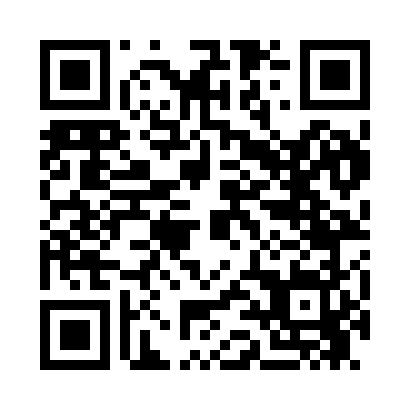 Prayer times for Violet Hill, Arkansas, USAMon 1 Jul 2024 - Wed 31 Jul 2024High Latitude Method: Angle Based RulePrayer Calculation Method: Islamic Society of North AmericaAsar Calculation Method: ShafiPrayer times provided by https://www.salahtimes.comDateDayFajrSunriseDhuhrAsrMaghribIsha1Mon4:265:541:115:018:289:562Tue4:275:551:125:028:289:563Wed4:285:551:125:028:289:564Thu4:285:561:125:028:289:555Fri4:295:561:125:028:289:556Sat4:305:571:125:028:289:557Sun4:305:571:125:028:279:548Mon4:315:581:135:028:279:549Tue4:325:581:135:038:279:5310Wed4:335:591:135:038:269:5311Thu4:346:001:135:038:269:5212Fri4:346:001:135:038:269:5113Sat4:356:011:135:038:259:5114Sun4:366:021:135:038:259:5015Mon4:376:021:135:038:249:4916Tue4:386:031:145:038:249:4917Wed4:396:041:145:038:239:4818Thu4:406:041:145:038:239:4719Fri4:416:051:145:038:229:4620Sat4:426:061:145:038:229:4521Sun4:436:061:145:038:219:4422Mon4:446:071:145:038:209:4323Tue4:456:081:145:038:199:4224Wed4:466:091:145:038:199:4125Thu4:476:091:145:028:189:4026Fri4:486:101:145:028:179:3927Sat4:496:111:145:028:169:3828Sun4:506:121:145:028:169:3729Mon4:516:131:145:028:159:3630Tue4:526:131:145:028:149:3531Wed4:536:141:145:018:139:34